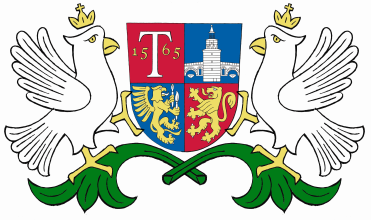                 ОБЩИНА   ТРЯВНА                                 О Б Я В Л Е Н И ЕОбщина Трявна, на основание чл. 128, ал. 2 от ЗУТ съобщава, че в бр.101/27.12.2019г. на Държавен вестник е публикувано обявление за изработен проект за Подробен устройствен план – план за регулация и план за застрояване за поземлен имот с идентификатор 68823.548.1 по КК и КР на с. Станчов хан, общ. Трявна с цел отреждане на имота „За производствени и складови дейности“. Проектът е изложен за разглеждане в стая № 207, етаж 2 в сградата на Община Трявна. Съгласно чл. 128, ал.5 от ЗУТ заинтересованите лица могат да направят писмени възражения, предложения и искания по проекта до общинска администрация в едномесечен срок от обнародването на обявлението в „Държавен вестник”. 